ΑΠΟΣΠΑΣΜΑ ΑΠΟ ΤΟ ΠΡΑΚΤΙΚΟ ΤΗΣ 28ης ΣΥΝΕΔΡΙΑΣΗΣΤΗΣ ΟΙΚΟΝΟΜΙΚΗΣ ΕΠΙΤΡΟΠΗΣΣτο Ψυχικό σήμερα την 27ην του μηνός Δεκεμβρίου του έτους 2023, ημέρα Τετάρτη και ώρα 09:30΄, ύστερα από την υπ’ αριθμ. πρωτ. 20881/21-12-2023 έγγραφη πρόσκληση του Προέδρου, που περιείχε τα θέματα της Η.Δ. της συνεδρίασης και επιδόθηκε σύμφωνα με τις διατάξεις του άρθρου 75 του Ν. 3852/2010, όπως αντικαταστάθηκε από το άρθρο 77 του Ν. 4555/2018, σε όλα τα μέλη και δημοσιεύτηκε στον πίνακα ανακοινώσεων του Δήμου.Η Οικονομική Επιτροπή αποτελούμενη από τους:	Γαλάνη Δημήτριο, ως Πρόεδρο, Ζέππου-Χαρλαύτη Ελένη, ως Αντιπρόεδρο,Παλαιολόγου Μαρία – Χριστίνα, Παπαχρόνη Γεώργιο,Καρατζά Ζαφειρία (Ζαφειρίνα)Ξυριδάκη Παντελή,Χαροκόπο Παντελή, ως μέλη,συνήλθε σε συνεδρίαση στο δημοτικό κατάστημα προκειμένου να συζητήσει και να λάβει αποφάσεις επί των κατωτέρω θεμάτων Η.Δ. Πριν την έναρξη της συνεδρίασης διαπιστώθηκε ότι επί συνόλου επτά (7) τακτικών μελών, παρόντες ήταν τέσσερις (4) και απόντες τρεις (3),  ήτοι : κκ Παλαιολόγου Μαρία – Χριστίνα, Ξυριδάκης Παντελής και Χαροκόπος Παντελής. Τον απόντα κ. Ξυριδάκη Παντελή αντικατέστησε το αναπληρωματικό μέλος της Οικονομικής Επιτροπής κ. Τρέζου Μαρία - Ελένη.Η Δημοτική Σύμβουλος κ. Καρατζά Ζαφειρία (Ζαφειρίνα) απεχώρησε κατά τη συζήτηση του 5ου θέματος Η.Δ.Ο Πρόεδρος της Επιτροπής Οικονομικής Επιτροπής κ. Γαλάνης Δημήτριος ζήτησε να συζητηθεί το 5ο θέμα ΗΔ ως τελευταίο. Τα μέλη της Οικονομικής Επιτροπής ενέκριναν ομόφωνα την πρόταση της Προέδρου.Η συνεδρίαση πραγματοποιήθηκε δια ζώσης, σύμφωνα με τις διατάξεις του Ν. 5056/2023. Στη συνεδρίαση παραβρέθηκε για την τήρηση των πρακτικών και η υπάλληλος του Δήμου η  κ. Μάντακα Στυλιανή.ΘΕΜΑ 3ο Η.ΔΈγκριση 2ου πρακτικού αποσφράγισης και αξιολόγησης οικονομικών προσφορών και ανάδειξης του προσωρινού αναδόχου του ανοικτού διαγωνισμού άνω των ορίων για την ανάθεση του υποέργου: «Ενίσχυση της μικροκινητικότητας στο Δήμο Φιλοθέης-Ψυχικού», Α/Α 79 της Πράξης «Βιώσιμη μικροκινητικότητα μέσω συστήματος κοινόχρηστων ποδηλάτων σε Δήμους της Χώρας (Δήμοι Μητροπολιτικών Κέντρων) με κωδικό ΟΠΣ 5161697.Εισηγούμενος το ανωτέρω θέμα ο Πρόεδρος είπε: Για την προμήθεια, εγκατάσταση, παραμετροποίηση και λειτουργία ενός ολοκληρωμένου συστήματος μίσθωσης ηλεκτρικών ποδηλάτων για τον Δήμο με στόχο τη μείωση της κυκλοφορίας των αυτοκινήτων στην πόλη, τη διευκόλυνση των υπολοίπων μέσων μαζικής μεταφοράς, τον περιορισμό του κυκλοφοριακού φόρτου στην πόλη και τον περιορισμό της μόλυνσης του περιβάλλοντος και του θορύβου απαιτείται η ανάθεση του υποέργου: «Ενίσχυση της μικροκινητικότητας στο Δήμο Φιλοθέης-Ψυχικού»  .  Σύμφωνα  με την υπ’ αρ.4/2023 τεχνική έκθεση της Διεύθυνσης Κοινωνικής Προστασίας, Παιδείας, Πολιτισμού & Αθλητισμού (ΑΔΑΜ: 23REQ013098783), η εκτιμώμενη αξία της σύμβασης για την εν λόγω προμήθεια προβλέπεται να ανέλθει μέχρι του ποσού των 249.836,00€ πλέον ΦΠΑ 24% (=59.960,64 €), ήτοι μέχρι του συνολικού ποσού των 309.796,64 €. Φορέας χρηματοδότησης της σύμβασης είναι το Υπουργείο Περιβάλλοντος και Ενέργειας μέσω του Επιχειρησιακού Προγράμματος Υ.ΜΕ.ΠΕΡ.Α.Α. Η δαπάνη για την εν λόγω σύμβαση βαρύνει τη ΣΑΕ 2751 και την με Κ.Α.: 60.7135.0003 σχετική πίστωση του υπό έγκριση Προϋπολογισμού οικονομικού έτους 2024 του Φορέα.Η σύμβαση περιλαμβάνεται στο Υποέργο Νο 79 της Πράξης: «Βιώσιμη μικροκινητικότητα μέσω συστήματος κοινόχρηστων ποδηλάτων σε Δήμους της Χώρας (Δήμοι Μητροπολιτικών Κέντρων)», η οποία έχει ενταχθεί στο Επιχειρησιακό Πρόγραμμα «ΥΠΟΔΟΜΕΣ ΜΕΤΑΦΟΡΩΝ, ΠΕΡΙΒΑΛΛΟΝ & ΑΕΙΦΟΡΟΣ ΑΝΑΠΤΥΞΗ», με βάση την απόφαση ένταξης με αρ. πρωτ. 4063/15-04-2022 του Ειδικού Γραμματέα Διαχείρισης Τομεακών ΕΠ ΕΤΠΑ και ΤΣ και έχει λάβει κωδικό ΟΠΣ 5161697.Με τo υπ’ αρ.πρωτ.6412/14-06-2023 (αρ.πρωτ.εισ.9993/15-06-2023) έγγραφο της ΕΥΔ ΠΕΚΑ & ΠΟΛΠΡΟ με θέμα «Έγκριση διακήρυξης για το υποέργο «ΕΝΙΣΧΥΣΗ ΤΗΣ ΜΙΚΡΟΚΙΝΗΤΙΚΟΤΗΤΑΣ ΣΤΟ ΔΗΜΟ ΦΙΛΟΘΕΗΣ ΨΥΧΙΚΟΥ» Α/Α 79 της Πράξης 5161697», εγκρίθηκαν τα σχέδια των τευχών διακήρυξης και η διαδικασία προκήρυξης του Υποέργου: «ΕΝΙΣΧΥΣΗ ΤΗΣ ΜΙΚΡΟΚΙΝΗΤΙΚΟΤΗΤΑΣ ΣΤΟ ΔΗΜΟ ΦΙΛΟΘΕΗΣ ΨΥΧΙΚΟΥ» Α/Α 79 της Πράξης «Βιώσιμη μικροκινητικότητα μέσω συστήματος κοινόχρηστων ποδηλάτων σε Δήμους της Χώρας (Δήμοι Μητροπολιτικών Κέντρων) με κωδικό ΟΠΣ 5161697, συνολικού προϋπολογισμού 309.796,64  €.Σε εφαρμογή της ως άνω απόφασης, για την παρούσα διαδικασία εκδόθηκε η υπ’ αριθμ.3-02-08-2023 (αρ. πρωτ.13158/03-08-2023) απόφαση ανάληψης πολυετούς υποχρέωσης (ΑΔΑΜ: 23REQ013316007, ΑΔΑ: ΨΣ26ΩΗ8-Ε02)  καθώς και η υπ’ αρ. πρωτ.13282/07-08-2023 βεβαίωση Π.Ο.Υ. του Δήμου (ΑΔΑΜ: 23REQ013316045, ΑΔΑ: 99ΔΙΩΗ8-Θ1Ψ)  περί ανάληψης υποχρέωσης σε βάρος του ΚΑ 60.7135.0003 με τίτλο «Βιώσιμη μικροκινητικότητα μέσω συστήματος κοινόχρηστων ποδηλάτων με κωδικό ΟΠΣ 5161697 στο Επιχειρησιακό Πρόγραμμα «Υποδομές Μεταφορών, Περιβάλλον & Αειφόρος Ανάπτυξη 2014-2020» Αρ.Πρωτ.4063/15-4-2022-ΑΔΑ: ΨΕΩΦ46ΜΤΛΡ-90Β», του υπό έγκριση Προϋπολογισμού οικονομικού έτους 2024, βάσει του άρθρου 67 του Ν. 4270/2014. Η βεβαίωση αυτή αναρτάται στον διαδικτυακό χώρο «ΔΙΑΥΓΕΙΑ», λαμβάνει μοναδικό αριθμό διαδικτυακής ανάρτησης (ΑΔΑ) που αναγράφεται στο σώμα αυτής και μνημονεύεται στο προοίμιο κάθε διοικητικής πράξης, που σχετίζεται με την πραγματοποίηση της δαπάνης. Η παράλειψη μνείας της βεβαίωσης στο ανωτέρω προοίμιο επιφέρει ακυρότητα των σχετικών διοικητικών πράξεων.Με την υπ’ αριθμ.185/2023 απόφαση της Οικονομικής Επιτροπής (ΑΔΑ: ΩΖΡ8ΩΗ8-ΜΘΓ) εγκρίθηκαν οι τεχνικές προδιαγραφές της υπ’ αρ.04/2023 μελέτης της Διεύθυνσης Κοινωνικής Προστασίας, Παιδείας, Πολιτισμού & Αθλητισμού, καθορίστηκαν οι όροι διακήρυξης και συγκροτήθηκε η επιτροπή διενέργειας και αξιολόγησης προσφορών Βάσει της ως άνω απόφασης, εκδόθηκε η υπ’ αριθμ.πρωτ.15400/25-09-2023 διακήρυξη Δημάρχου, η προκήρυξη της οποίας απεστάλη για δημοσίευση στην Υπηρεσία Εκδόσεων της Ευρωπαϊκής Ένωσης στις 20-09-2023 και δημοσιεύθηκε στην Επίσημη Εφημερίδα της Ευρωπαϊκής Ένωσης στις 25-09-2023. Κατά την ίδια ημερομηνία δημοσιεύθηκε στο ΚΗΜΔΗΣ η προκήρυξη σύμβασης (ΑΔΑΜ:23PROC013465594) καθώς και η διακήρυξη (ΑΔΑΜ: 23PROC013466387), η οποία και δημοσιοποιήθηκε ηλεκτρονικά με την ανάρτησή της στη διαδικτυακή πύλη www.promitheus.gov.gr του Εθνικού Συστήματος Ηλεκτρονικών Δημοσίων Συμβάσεων (Ε.Σ.Η.ΔΗ.Σ.) λαμβάνοντας αύξοντα αριθμό συστήματος: 181762. Επιπλέον, η προκήρυξη σύμβασης δημοσιεύθηκε στη «Διαύγεια» (ΑΔΑ: ΨΘ8ΤΩΗ8-ΧΨΥ), στην ημερήσια τοπική εφημερίδα «ΑΘΗΝΑΪΚΑ ΝΕΑ» και στην εβδομαδιαία τοπική εφημερίδα «ΠΑΛΜΟΣ». Επισημαίνεται ότι το σύνολο των εγγράφων της σύμβασης καταχωρήθηκε και στην ιστοσελίδα του Δήμου.Ως καταληκτική ημερομηνία υποβολής προσφορών ορίσθηκε η: 23/10/2023 και ώρα: 17:00 και ως ημερομηνία ηλεκτρονικής αποσφράγισης του (υπό)φακέλου «Δικαιολογητικά Συμμετοχής-Τεχνική Προσφορά»  ορίστηκε η 25/10/2023, ημέρα Τετάρτη και ώρα 13.00. Βάσει των ανωτέρω, η  Επιτροπή διαγωνισμού, την 25/10/2023 προέβη σε ηλεκτρονική αποσφράγιση, έλεγχο εγγυήσεων, αξιολόγηση και βαθμολόγηση των δικαιολογητικών και τεχνικών προσφορών που υποβλήθηκαν στον παραπάνω διαγωνισμό, συντάσσοντας το 1ο πρακτικό (ηλεκτρονικής αποσφράγισης, ελέγχου των δικαιολογητικών συμμετοχής και αξιολόγησης τεχνικών προσφορών) το οποίο και απέστειλε στις 29/11/2023 μέσω της λειτουργικότητας «Επικοινωνία» του ηλεκτρονικού διαγωνισμού για έγκριση από την Οικονομική Επιτροπή.Σύμφωνα με το ως άνω πρακτικό, το οποίο και ενέκρινε η Οικονομική Επιτροπή με την υπ’ αριθμ.272/2023 απόφασή της, η Επιτροπή διαγωνισμού πρότεινε να γίνει αποδεκτή στην επόμενη φάση του διαγωνισμού, ήτοι αποσφράγιση οικονομικών προσφορών, η προσφορά της εταιρείας «NOVA INFORMATION AND COMMUNICATION TECHNOLOGIES ΑΝΩΝΥΜΗ ΕΤΑΙΡΕΙΑ» και τον διακριτικό τίτλο «NOVA ICT Α.Ε.».Με την υπ’ αριθμ.246/2023 απόφασή της (ΑΔΑ: 951ΞΩΗ8-ΒΛΟ) η Οικονομική Επιτροπή καθόρισε ως ημερομηνία και ώρα ηλεκτρονικής αποσφράγισης του φακέλου «Οικονομική Προσφορά» την Τρίτη 12η Δεκεμβρίου 2023  και ώρα 10:00 π.μ. Σε εφαρμογή της ως άνω απόφασης την Τρίτη 12η Δεκεμβρίου 2023  και ώρα 10:00 π.μ., η Επιτροπή Διαγωνισμού προχώρησε στην αποσφράγιση και αξιολόγηση της οικονομικής προσφοράς του μοναδικού συμμετέχοντος, που δεν απορρίφθηκε κατά το προηγούμενο στάδιο, συντάσσοντας το 2ο πρακτικό το οποίο και απέστειλε στις 19/12/2023 μέσω της λειτουργικότητας «Επικοινωνία» του ηλεκτρονικού διαγωνισμού για έγκριση από την Οικονομική Επιτροπή και έχει ως εξής: «Στο Ψυχικό, σήμερα 12-12-2023 ημέρα Τρίτη και ώρα 10:00 στο Δημοτικό Κατάστημα Ψυχικού συνήλθε σε τακτική συνεδρίαση η Επιτροπή Διενέργειας Διαγωνισμών του άρθρου 221 παρ. 1 του Ν. 4412/2016, η οποία συγκροτήθηκε με την υπ’ αριθ. 185/13-09-2023 (ΑΔΑ: ΩΖΡ8ΩΗ8-ΜΘΓ) Απόφαση της Οικονομικής  Επιτροπής του Δήμου Φιλοθέης - Ψυχικού, αποτελούμενη από τους:Παραμπάτη Αικατερίνη, ως πρόεδροςΜπομποτσάρης Ηλίας, ως μέλοςΠισιώτα Αικατερίνη, ως μέλοςπροκειμένου να προβεί στην ηλεκτρονική αποσφράγιση και αξιολόγηση του φακέλου «Οικονομική Προσφορά» της προσφοράς που υποβλήθηκαν στον ανοικτό διεθνή διαγωνισμό της προμήθειας με τίτλο «ΕΝΙΣΧΥΣΗ ΤΗΣ ΜΙΚΡΟΚΙΝΗΤΙΚΟΤΗΤΑΣ ΣΤΟ ΔΗΜΟ ΦΙΛΟΘΕΗΣ-ΨΥΧΙΚΟΥ» προϋπολογισμού 249.836,00€ πλέον ΦΠΑ 24% (υπ’ αριθ. 15400/25-09-2023 Διακήρυξη), η οποία έλαβε τον υπ’ αριθ. 181762 συστήματος ΕΣΗΔΗΣ, δημοσιεύτηκε νομίμως και αναρτήθηκε στο Κεντρικό Ηλεκτρονικό Μητρώο Δημοσίων Συμβάσεων, λαμβάνοντας ΑΔΑΜ 23PROC013466387 2023-09-25, με κριτήριο ανάθεσης της σύμβασης εκείνο της «πλέον συμφέρουσας από οικονομική άποψη προσφοράς βάσει βέλτιστης σχέσης ποιότητας – τιμής». Η Επιτροπή συνήλθε και σε προσεχείς διαδοχικές συνεδριάσεις.Την 25-10-2023 η Επιτροπή Διαγωνισμού προέβη στην ηλεκτρονική αποσφράγιση του φακέλου «Δικαιολογητικά Συμμετοχής-Τεχνική Προσφορά» του μοναδικού διαγωνιζόμενου, στον έλεγχο κατάθεσης της απαιτούμενης εγγύησης συμμετοχής, στον έλεγχο των δικαιολογητικών συμμετοχής και στην αξιολόγηση-βαθμολόγηση της τεχνικής προσφοράς του. Στη συνέχεια καταχώρησε τα υποβληθέντα δικαιολογητικά, τα αποτελέσματα του ελέγχου αυτών, καθώς και της αξιολόγησης-βαθμολόγησης της τεχνικής προσφοράς στο υπ’ αριθμ. 19301/29-11-2023 Πρακτικό.Σύμφωνα με τα οριζόμενα στο άρθρο 3.1.2 «Αξιολόγηση προσφορών» της διακήρυξης: «Σε κάθε περίπτωση, όταν εξ αρχής έχει υποβληθεί μία προσφορά, τα αποτελέσματα όλων των σταδίων της διαδικασίας ανάθεσης, ήτοι Δικαιολογητικών Συμμετοχής, Τεχνικής Προσφοράς και Οικονομικής Προσφοράς, επικυρώνονται με την απόφαση κατακύρωσης του άρθρου 105 του ν. 4412/2016, σύμφωνα με την παράγραφο 3.3 της διακήρυξης, που εκδίδεται μετά το πέρας και του τελευταίου σταδίου της διαδικασίας. Κατά της ανωτέρω απόφασης χωρεί προδικαστική προσφυγή ενώπιον της ΑΕΠΠ σύμφωνα με όσα προβλέπονται στην παράγραφο 3.4 της διακήρυξης», η Επιτροπή, σήμερα, προχώρησε στην ηλεκτρονική αποσφράγιση της οικονομικής προσφοράς του μοναδικού προσφέροντος «NOVA INFORMATION AND COMMUNICATION TECHNOLOGIES ΑΝΩΝΥΜΗ ΕΤΑΙΡΕΙΑ» και τον διακριτικό τίτλο «NOVA ICT Α.Ε.», επέλεξε τον διαγωνισμό με αριθμό 181762 και προέβη στο άνοιγμα της οικονομικής προσφοράς.Αφού η Επιτροπή διαπίστωσε ότι η οικονομική προσφορά κατατέθηκε σύμφωνα με τους όρους της διακήρυξης  συνέχισε στην αξιολόγηση αυτής.Η υποβληθείσα οικονομική προσφορά παρουσιάζεται στον παρακάτω πίνακα, όπως ελήφθη από την πλατφόρμα του ΕΣΗΔΗΣ: ΟΙΚΟΝΟΜΙΚΗ ΠΡΟΣΦΟΡΑ *Σημειώνεται ότι για λόγους συμφωνίας με την αποτύπωση της οικονομικής προσφοράς στο σύστημα ΕΣΗΔΗΣ, η Συνολική Τιμή (Χωρίς ΦΠΑ) διαμορφώνεται σε € 249.500,00 €. Στην τιμή περιλαμβάνονται οι υπέρ τρίτων κρατήσεις, ως και κάθε άλλη επιβάρυνση, σύμφωνα με την κείμενη νομοθεσία, μη συμπεριλαμβανομένου Φ.Π.Α., για την παράδοση του υλικού στον τόπο και με τον τρόπο που προβλέπεται στα έγγραφα της σύμβασης. Οι τιμές των προσφορών δεν υπόκεινται σε μεταβολή κατά την διάρκεια ισχύος της προσφοράς και εκτέλεσης της σύμβασης.Κατόπιν τούτου, η Επιτροπή προχώρησε στη συνολική αξιολόγηση της προσφοράς της εταιρείας «NOVA INFORMATION AND COMMUNICATION TECHNOLOGIES ΑΝΩΝΥΜΗ ΕΤΑΙΡΕΙΑ» και τον διακριτικό τίτλο «NOVA ICT Α.Ε.», σύμφωνα με την μέθοδο αξιολόγησης, όπως αυτή αποτυπώνεται στο άρθρο 2.3.1. «Κριτήριο ανάθεσης» της σχετικής διακήρυξης και τον ακόλουθο μαθηματικό τύπο:Β=0,75*(UT/UMAX) + 0,25*(BMIN/BK)Όπου:Β= ο τελικός βαθμός της προσφοράςUT= ο βαθμός τεχνικής αξιολόγησης της προσφοράς του υποψήφιου αναδόχουUMAX= ο βαθμός τεχνικής αξιολόγησης της καλύτερης τεχνικής προσφοράςΒΚ= το συνολικό κόστος της οικονομικής προσφοράς του υποψήφιου αναδόχουΒΜΙΝ= το συνολικό κόστος της χαμηλότερης οικονομικής προσφοράς.Σύμφωνα με το πρακτικό Ι της επιτροπής, η συνολική βαθμολογία της τεχνικής προσφοράς της εταιρείας «NOVA INFORMATION AND COMMUNICATION TECHNOLOGIES ΑΝΩΝΥΜΗ ΕΤΑΙΡΕΙΑ» ήταν U = 114,54.Ως εκ τούτου, ο βαθμός Β για την μοναδική υποβληθείσα προσφορά της εταιρείας «NOVA INFORMATION AND COMMUNICATION TECHNOLOGIES ΑΝΩΝΥΜΗ ΕΤΑΙΡΕΙΑ» είναι: Β=0,75*(UT/UMAX) + 0,25*(BMIN/BK) = 0,75*(114,54/114,54) + 0,25*(249.500,00/249.500,00)=1.Η  ανωτέρω υποβληθείσα οικονομική προσφορά κρίνεται αποδεκτή, καθώς είναι σύμφωνη με τους όρους της διακήρυξης. Η επιτροπή λαμβάνοντας υπόψη:1. την υπ’ αριθ. 15400/25-09-2023 Διακήρυξη του Δημάρχου 2. την υπ’ αριθ. 246/2023 και την 272/2023 απόφαση της Οικονομικής Επιτροπής3. την υποβληθείσα προσφορά4. τις διατάξεις του Ν.4412/20165. το υπ΄ αριθ. 19301/29-11-2023 πρακτικό Ι αποσφράγισης, ελέγχου των δικαιολογητικών συμμετοχής και αξιολόγησης των τεχνικών προσφορώνπροτείνει προς τη Οικονομική επιτροπή:Την ανάδειξη της εταιρείας «NOVA INFORMATION AND COMMUNICATION TECHNOLOGIES ΑΝΩΝΥΜΗ ΕΤΑΙΡΕΙΑ» και τον διακριτικό τίτλο «NOVA ICT Α.Ε.», ως προσωρινού αναδόχου της Προμήθειας με τίτλο: «Ενίσχυση της Μικροκινητικότητας στο Δήμο Φιλοθέης - Ψυχικού», ενδεικτικού προϋπολογισμού 249.836,00€ μη συμπεριλαμβανομένου του ΦΠΑ 24%, γιατί η προσφορά είναι πλήρης, σύμφωνη με τους όρους της διακήρυξης και τις τεχνικές προδιαγραφές και με συνολική προσφερόμενη τιμή 249.500,00 € πλέον ΦΠΑ 24% ήτοι με ΦΠΑ 24% 309.380,00€.»Σύμφωνα με την παρ.5 β και γ του άρθρου 100 του Ν.4412/2016 ισχύουν τα εξής: «β) Μετά το πέρας της διαδικασίας της περ. α’, αποσφραγίζονται και αξιολογούνται οι οικονομικές προσφορές των προσφερόντων, των οποίων τα δικαιολογητικά συμμετοχής και η τεχνική προσφορά κρίθηκαν αποδεκτά και βαθμολογήθηκαν σύμφωνα με τα ανωτέρω. Οι προσφορές καταχωρίζονται σε πρακτικό κατά σειρά κατάταξης, με βάση τη συνολική βαθμολογία τους.
γ) Μετά από την ολοκλήρωση της διαδικασίας της περ. β’, η αναθέτουσα αρχή, εφόσον εγκρίνει το πρακτικό κατάταξης προσφορών με απόφασή της, προσκαλεί εγγράφως τον προσφέροντα του οποίου η προσφορά είναι πρώτη σε κατάταξη, και στον οποίο πρόκειται να γίνει η κατακύρωση («προσωρινό ανάδοχο»), να υποβάλει τα δικαιολογητικά κατακύρωσης, σύμφωνα με τα οριζόμενα στο άρθρο 103. Η απόφαση έγκρισης του πρακτικού κατάταξης προσφορών δεν κοινοποιείται στους προσφέροντες και ενσωματώνεται στην απόφαση κατακύρωσης.[….]»Επισημαίνεται ότι στην προκειμένη περίπτωση ισχύουν οι διατάξεις της παρ. 6 του άρθρου 100 του Ν. 4412/2016, σύμφωνα με τις οποίες: «στην περίπτωση που ως κριτήριο ανάθεσης της σύμβασης έχει επιλεγεί η πλέον συμφέρουσα από οικονομική άποψη προσφορά, η οποία δεν προσδιορίζεται μόνο βάσει τιμής, όταν εξ αρχής έχει υποβληθεί μία προσφορά, τα αποτελέσματα όλων των σταδίων της διαδικασίας ανάθεσης της παρ. 5 (ήτοι Δικαιολογητικών Συμμετοχής, Τεχνικής Προσφοράς και Οικονομικής Προσφοράς) επικυρώνονται με την απόφαση κατακύρωσης του άρθρου 105 της αναθέτουσας αρχής που εκδίδεται μετά το πέρας και του τελευταίου σταδίου της διαδικασίας. Κατά της ανωτέρω απόφασης χωρεί προδικαστική προσφυγή ενώπιον της ΑΕΠΠ σύμφωνα με όσα προβλέπονται στο Βιβλίο IV. Κατά της ανωτέρω απόφασης δεν επιτρέπεται η άσκηση άλλης διοικητικής προσφυγής».Σύμφωνα με το άρθρο 72 παρ.1 περιπτ.στ’ και ζ’ του Ν.3852/2010, όπως ισχύει: «Η Οικονομική Επιτροπή είναι συλλογικό όργανο, αρμόδιο για τον έλεγχο και την παρακολούθηση της οικονομικής και διοικητικής λειτουργίας του δήμου. Ειδικότερα, έχει τις ακόλουθες αποφασιστικές, ελεγκτικές και γνωμοδοτικές αρμοδιότητες: [...]στ) Αποφασίζει για την κατάρτιση των όρων, τη σύνταξη των διακηρύξεων, τη διεξαγωγή και κατακύρωση κάθε μορφής δημοπρασιών και διαγωνισμών, συμπεριλαμβανομένων και αυτών που αφορούν σε έργα, μελέτες, προμήθειες και υπηρεσίες, καθώς και τη συγκρότηση των ειδικών επιτροπών διεξαγωγής και αξιολόγησης από μέλη της ή ειδικούς επιστήμονες, υπαλλήλους του Δήμου ή δημόσιους υπαλλήλους. [...] ζ) Ασκεί τα καθήκοντα αναθέτουσας αρχής κατά το στάδιο που προηγείται της σύναψης των συμβάσεων έργων, μελετών, υπηρεσιών και προμηθειών, ανεξαρτήτως προϋπολογισμού, πλην των περιπτώσεων της απευθείας ανάθεσης, που υπάγονται στην αρμοδιότητα του Δημάρχου και αποφασίζει για την έγκριση και παραλαβή των πάσης φύσεως μελετών του Δήμου, σύμφωνα με το άρθρο 189 του ν. 4412/2016 (Α’ 147)»Βάσει των ανωτέρω καλείται η Οικονομική Επιτροπή να εγκρίνει:α) Το 2ο πρακτικό αποσφράγισης και αξιολόγησης οικονομικών του ανοικτού διαγωνισμού άνω των ορίων για την ανάθεση του υποέργου: «Ενίσχυση της μικροκινητικότητας στο Δήμο Φιλοθέης-Ψυχικού», Α/Α 79 της Πράξης «Βιώσιμη μικροκινητικότητα μέσω συστήματος κοινόχρηστων ποδηλάτων σε Δήμους της Χώρας (Δήμοι Μητροπολιτικών Κέντρων) με κωδικό ΟΠΣ 5161697β) Την ανάδειξη του οικονομικού φορέα με την επωνυμία: «NOVA INFORMATION AND COMMUNICATION TECHNOLOGIES ΑΝΩΝΥΜΗ ΕΤΑΙΡΕΙΑ» και τον διακριτικό τίτλο «NOVA ICT Α.Ε.»  ως προσωρινού αναδόχου του διαγωνισμού η προσφορά του οποίου ανέρχεται στο ποσόν των 249.500,00 € πλέον ΦΠΑ 24% ήτοι στο συνολικό ποσό των 309.380,00 € συμπεριλαμβανομένου του Φ.Π.Α.Η παρούσα απόφαση θα ενσωματωθεί στην απόφαση κατακύρωσης.Παρακαλώ τα μέλη της Οικονομικής Επιτροπής να αποφασίσουν σχετικά. Παρακαλώ τα μέλη της Οικονομικής Επιτροπής να αποφασίσουν σχετικά. Η Οικονομική Επιτροπή έχοντας υπόψη:Την εισήγηση του Προέδρου,Τις διατάξεις του άρθρου 75 του Ν. 3852/2010,όπως αντικαταστάθηκε από το άρθρο 77 Ν. 4555/2018,Τις διατάξεις του άρθρου 72 του Ν. 3852/2010, όπως τροποποιήθηκε και ισχύει σήμερα με το άρθρο 40 του  Ν.4735/2020, Τις διατάξεις του Ν. 5056/2023,Τις διατάξεις του άρθρου 67 του Ν. 4270/2014Την υπ’ αρ.4/2023 τεχνική έκθεση της Διεύθυνσης Κοινωνικής Προστασίας, Παιδείας, Πολιτισμού & Αθλητισμού,Την με αρ. πρωτ. 4063/15-04-2022 του Ειδικού Γραμματέα Διαχείρισης Τομεακών ΕΠ ΕΤΠΑ και ΤΣ και έχει λάβει κωδικό ΟΠΣ 5161697,Τo υπ’ αρ.πρωτ.6412/14-06-2023 (αρ.πρωτ.εισ.9993/15-06-2023) έγγραφο της ΕΥΔ ΠΕΚΑ & ΠΟΛΠΡΟ με θέμα «Έγκριση διακήρυξης για το υποέργο «ΕΝΙΣΧΥΣΗ ΤΗΣ ΜΙΚΡΟΚΙΝΗΤΙΚΟΤΗΤΑΣ ΣΤΟ ΔΗΜΟ ΦΙΛΟΘΕΗΣ ΨΥΧΙΚΟΥ» Α/Α 79 της Πράξης 5161697»,Τη υπ’ αριθμ.3-02-08-2023 (αρ. πρωτ.13158/03-08-2023) απόφαση ανάληψης πολυετούς υποχρέωσης ,Τη υπ’ αρ. πρωτ.13282/07-08-2023 βεβαίωση Π.Ο.Υ. του Δήμου, την υπ’ αριθμ.185/2023 απόφαση της Οικονομικής Επιτροπής, Την υπ’ αριθμ.πρωτ.15400/25-09-2023 διακήρυξη Δημάρχου, Το 2ο πρακτικό αποσφράγισης και αξιολόγησης οικονομικών του ανοικτού διαγωνισμού,μετά από διαλογική συζήτησηΑΠΟΦΑΣΙΖΕΙ ΟΜΟΦΩΝΑ Εγκρίνει :Το 2ο πρακτικό αποσφράγισης και αξιολόγησης οικονομικών του ανοικτού διαγωνισμού άνω των ορίων για την ανάθεση του υποέργου: «Ενίσχυση της μικροκινητικότητας στο Δήμο Φιλοθέης-Ψυχικού», Α/Α 79 της Πράξης «Βιώσιμη μικροκινητικότητα μέσω συστήματος κοινόχρηστων ποδηλάτων σε Δήμους της Χώρας (Δήμοι Μητροπολιτικών Κέντρων) με κωδικό ΟΠΣ 5161697Την ανάδειξη του οικονομικού φορέα με την επωνυμία: «NOVA INFORMATION AND COMMUNICATION TECHNOLOGIES ΑΝΩΝΥΜΗ ΕΤΑΙΡΕΙΑ» και τον διακριτικό τίτλο «NOVA ICT Α.Ε.»  ως προσωρινού αναδόχου του διαγωνισμού η προσφορά του οποίου ανέρχεται στο ποσόν των 249.500,00 € πλέον ΦΠΑ 24% ήτοι στο συνολικό ποσό των 309.380,00 € συμπεριλαμβανομένου του Φ.Π.Α.Η απόφαση αυτή πήρε αριθμό 282/2023Αφού συντάχθηκε και αναγνώσθηκε το παρόν πρακτικό υπογράφεται ως κατωτέρω: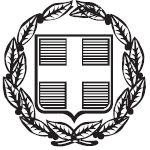 ΕΛΛΗΝΙΚΗ ΔΗΜΟΚΡΑΤΙΑΕΛΛΗΝΙΚΗ ΔΗΜΟΚΡΑΤΙΑΕΛΛΗΝΙΚΗ ΔΗΜΟΚΡΑΤΙΑΕΛΛΗΝΙΚΗ ΔΗΜΟΚΡΑΤΙΑ            ΑΝΑΡΤΗΤΕΑ ΣΤΟ ΔΙΑΔΙΚΤΥΟ            ΑΝΑΡΤΗΤΕΑ ΣΤΟ ΔΙΑΔΙΚΤΥΟΔΗΜΟΣ ΦΙΛΟΘΕΗΣ – ΨΥΧΙΚΟΥΔΗΜΟΣ ΦΙΛΟΘΕΗΣ – ΨΥΧΙΚΟΥΔΗΜΟΣ ΦΙΛΟΘΕΗΣ – ΨΥΧΙΚΟΥΔΗΜΟΣ ΦΙΛΟΘΕΗΣ – ΨΥΧΙΚΟΥ       ΑΔΑ:          ΑΔΑ:   ΓΡΑΦΕΙΟ ΟΙΚΟΝΟΜΙΚΗΣ ΕΠΙΤΡΟΠΗΣΓΡΑΦΕΙΟ ΟΙΚΟΝΟΜΙΚΗΣ ΕΠΙΤΡΟΠΗΣΓΡΑΦΕΙΟ ΟΙΚΟΝΟΜΙΚΗΣ ΕΠΙΤΡΟΠΗΣΓΡΑΦΕΙΟ ΟΙΚΟΝΟΜΙΚΗΣ ΕΠΙΤΡΟΠΗΣ282/27-12-2023282/27-12-2023Μαραθωνοδρόμου 95Μαραθωνοδρόμου 95Μαραθωνοδρόμου 95Μαραθωνοδρόμου 95                 Αριθμ. – χρον. – Απόφασης                 Αριθμ. – χρον. – ΑπόφασηςΨΥΧΙΚΟ, Τ.Κ. 154 52ΨΥΧΙΚΟ, Τ.Κ. 154 52ΨΥΧΙΚΟ, Τ.Κ. 154 52ΨΥΧΙΚΟ, Τ.Κ. 154 52    Αριθμ.  Πρωτ.: 21101/28-12-2023    Αριθμ.  Πρωτ.: 21101/28-12-2023τηλ.: τηλ.: 2132014743-42132014743-4fax: fax: 210 6726081210 6726081email:email:epitropesds@0177.syzefxis.gov.grepitropesds@0177.syzefxis.gov.grΕΙΔΗ/ΔΡΑΣΕΙΣ ΜΟΝΑΔΑ ΜΕΤΡΗΣΗΣ ΤΙΜΗ ΜΟΝΑΔΑΣ ΠΟΣΟΤ. ΣΥΝΟΛΟ ΣΥΝΟΛΟ ΜΕ ΦΠΑ Ηλεκτρικό Ποδήλατο Πόλης, Ειδικής Σχεδίασης για Κοινόχρηστα Συστήματα Μίσθωσης, με "Έξυπνη" Κλειδαριά IoT (4G/GPS) Τμχ. 2.050,00 € 38 77.900,00 € 96.596,00 € Αντιβανδαλιστική Θέση Κλειδώματος & Φόρτισης Ποδηλάτου, με Λειτουργικότητα Αυτόματης Φόρτισης του Ποδηλάτου Όσο είναι Κλειδωμένο Τμχ. 1.150,00 € 40 46.000,00 € 57.040,00 € Σύστημα Φόρτισης Σταθμού Μίσθωσης με Ενσωματωμένο Βιομηχανικό Υπολογιστή και 4G router Τμχ. 1.500,00 € 4 6.000,00 € 7.440,00 € Τερματικό Μίσθωσης Ποδηλάτου με Ενσωματωμένο Σύστημα Φόρτισης, Οθόνη Αφής, Αναγνώστη Πιστωτικών/Χρεωστικών Καρτών και Εκτυπωτή Αποδείξεων. Το τερματικό θα χρησιμοποιείται για τη μίσθωση ποδηλάτου Τμχ. 10.500,00 € 2 21.000,00 € 26.040,00 € Άδεια Χρήσης Λογισμικού Τερματικού Μίσθωσης Ποδηλάτου. Μέσω του λογισμικού θα είναι εφικτή η μίσθωση ποδηλάτου από τον χρήστη Τμχ. 1.000,00 € 6 6.000,00 € 7.440,00 € Web-Based Λογισμικό Διαχείρισης Συστήματος, μέσω του οποίου θα γίνεται η συνολική διαχείριση και η παρακολούθηση λειτουργίας του συστήματος μίσθωσης ποδηλάτων. Περιλαμβάνει 24μηνη συνδρομή υπηρεσίας SaaS Τμχ. 22.200,00 € 1 22.200,00 € 27.528,00 € Mobile Εφαρμογή (iOS, Android), μέσω της οποίας θα είναι εφικτή η μίσθωση ποδηλάτου από τους χρήστες. Περιλαμβάνει 24μηνη συνδρομή υπηρεσίας SaaS Τμχ. 7.500,00 € 2 15.000,00 € 18.600,00 € Εξοπλισμός Έκδοσης Προσωποποιημένων Έξυπνων Καρτών Συνδρομητών, οι οποίες θα μπορούν να χρησιμοποιηθούν για τη μίσθωση ποδηλάτου Τμχ. 4.000,00 € 1 4.000,00 € 4.960,00 € Λογισμικό Έκδοσης Προσωποποιημένων Έξυπνων Καρτών Συνδρομητών, οι οποίες θα μπορούν να χρησιμοποιηθούν για τη μίσθωση ποδηλάτου Τμχ. 3.000,00 € 1 3.000,00 € 3.720,00 € Εικαστική Προσαρμογή Συστήματος, η οποία περιλαμβάνει γραφιστική σχεδίαση και παραγωγή αυτοκόλλητων για τα ποδήλατα και τους σταθμούς Κατ' αποκοπή 2.000,00 € 1 2.000,00 € 2.480,00 € Εγκατάσταση Εξοπλισμού Κατ' αποκοπή 13.000,00 € 1 13.000,00 € 16.120,00 € Υπηρεσίες Εκπόνησης Μελέτης Εφαρμογής Κατ' αποκοπή 3.000,00 € 1 3.000,00 € 3.720,00 € Υπηρεσίες Εκπαίδευσης & πιλοτικής λειτουργίας Κατ' αποκοπή 3.000,00 € 1 3.000,00 € 3.720,00 € Συνδέσεις 4G για 1 Έτος Κατ' αποκοπή 3.500,00 € 1 3.500,00 € 4.340,00 € Υπηρεσίες Εγγυημένης Λειτουργίας Συστήματος για τουλάχιστον 1 Έτος και σύμφωνα με την υποβαλλόμενη προσφορά Κατ' αποκοπή 20.900,00 € 1 20.900,00 € 25.916,00 € Δράσεις Δημοσιότητας Κατ' αποκοπή 3.000,00 € 1 3.000,00 € 3.720,00 € ΓΕΝΙΚΟ ΣΥΝΟΛΟ ΓΕΝΙΚΟ ΣΥΝΟΛΟ ΓΕΝΙΚΟ ΣΥΝΟΛΟ 309.380,00 € 309.380,00 € 309.380,00 € Ο ΠΡΟΕΔΡΟΣΓΑΛΑΝΗΣ ΔΗΜΗΤΡΙΟΣΑκριβές ΑπόσπασμαΑπό το πρακτικό της 28ης Συνεδρίασης της Οικονομικής Επιτροπής την 27ην Δεκεμβρίου 2023Ψυχικό, 28-12-2023                 Ο ΔΗΜΑΡΧΟΣ              ΓΑΛΑΝΗΣ ΔΗΜΗΤΡΙΟΣ ΤΑ ΜΕΛΗΖέππου – Χαρλαύτη ΕλένηΠαπαχρόνης ΓεώργιοςΚαρατζά Ζαφειρία (Ζαφειρίνα)Τρέζου Μαρία - Ελένη